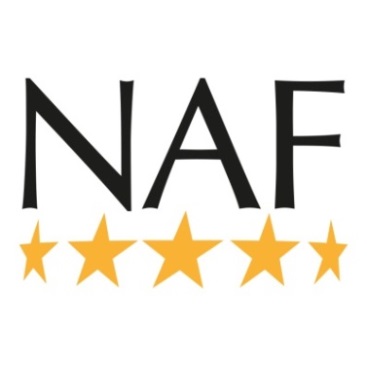 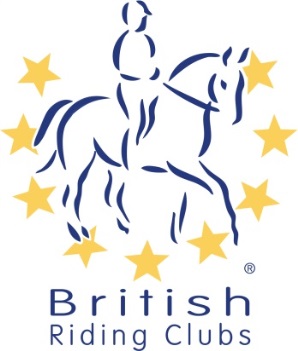 Direct Entry Pick a Test ClassInformationScheduled to take place on Saturday 3 September:Scheduled to take place on Sunday 4 September:All of the above are direct entry classes and so therefore do not require any qualification. All eligibility is open except for specific classes i.e. Native class only open to a Native Horse/Pony, please see entry forms for more details.
Please find forms on the website on the National Championships page. All of the above classes will only run if entries are sufficient. Entries may close before the closing date if entries exceed the maximum number per arena.Provisional TimeClassTestLong/Short Arena0800Open Warm-Up 1Novice 27 (2007)Short0830Veteran Rider 1Prelim 12 (2005)Short1230Open Warm-Up 2Prelim 2 (2016)Short1230Veteran Rider 2Elementary 45 (2010)Long1230Veteran Horse 1Prelim 2 (2016)Short1300Veteran Horse 2Elementary 40 (2020)Long1230Coloured HorsePrelim 17A (2017)Long1230Mixed Team of 4 Team of 4 (2022)LongProvisional TimeClassTestLong/Short Arena0830Open Warm-Up 3Prelim 2 (2016)Short0900NativePrelim 12 (2005)Short0900Under 13’sIntro A (2008)Short